invernoESPORTE DE INVERNO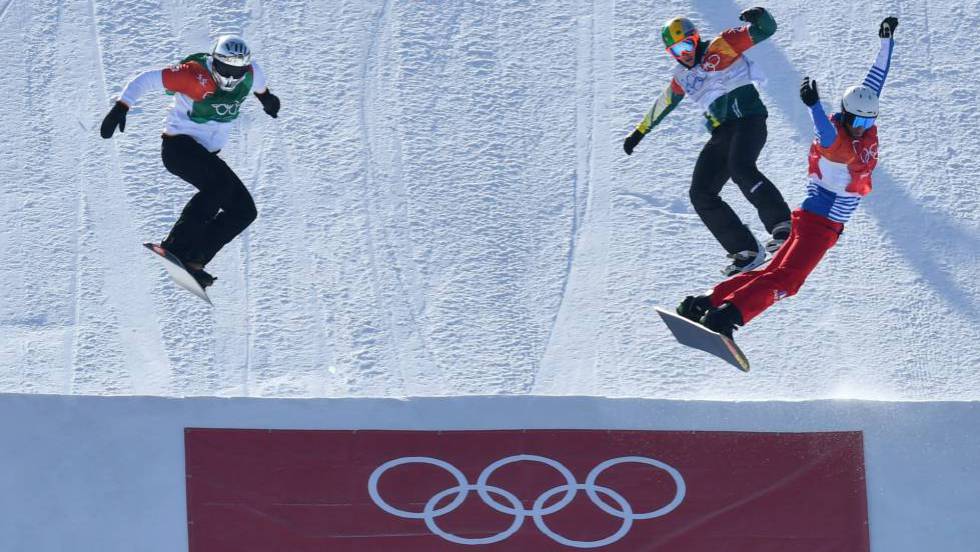 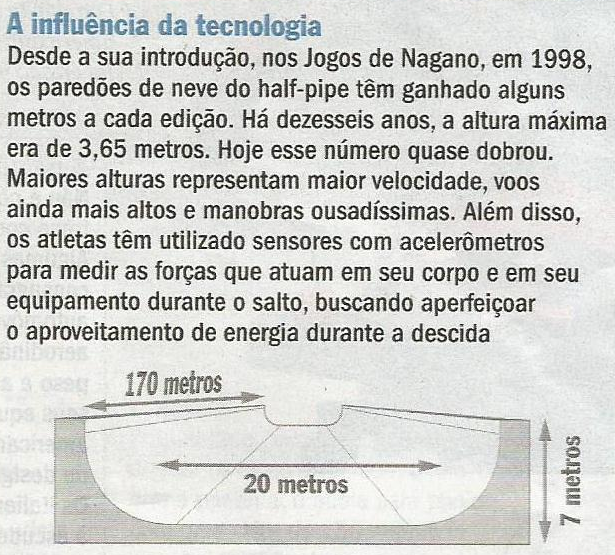 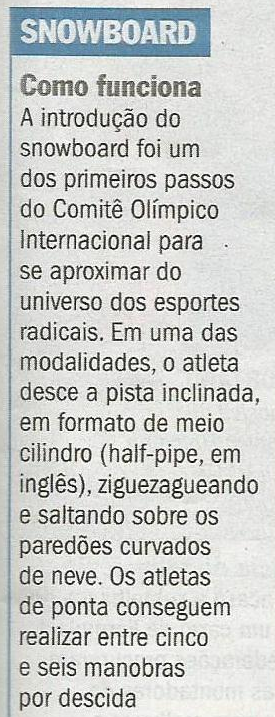 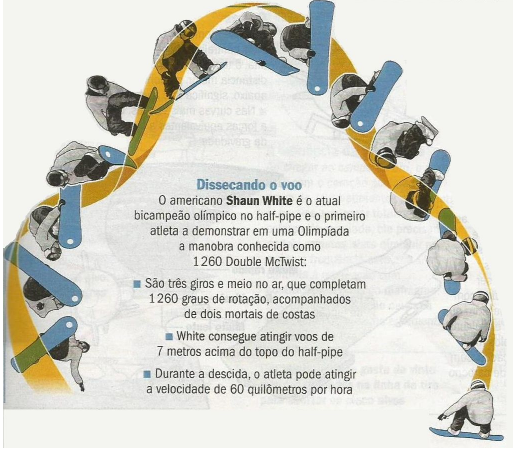 Questão 1Sabendo que durante o voo o atleta sobe 7 metros acima do topo do half-pipe e na descida pode atingir a velocidade de 60 quilômetros por hora, calcule em quilômetros por hora o tempo que o atleta leva para descer.NeveA neve (originada do termo latino nix ou nivis) é uma ocorrência meteorológica que consiste na precipitação de flocos formados por cristais de gelo. O fenômeno pode apresentar intensidade leve, moderada ou forte, Cada floco de neve é composto por água congelada em uma forma cristalina que, devido à sua grande capacidade de refletir a luz, adquire aparência translúcida e coloração branca. A precipitação desses flocos ocorre com frequência nas zonas de médias e elevadas latitudes do planeta Terra, uma vez que consistem em regiões de clima frio e temperado. A densidade da camada de neve que se acumula sobre o solo depende diretamente das condições ambientais em que esta se formou e precipitou, sendo que neves mais densas, quando acumuladas em locais íngremes, podem provocar a ocorrência de deslizamentos de gelo, conhecidos como avalanches.Diversas atividades de lazer e esportivas dependem da precipitação e acúmulo de neve para poderem ser praticados, tais como o esqui, o snowboarding, corridas de snowmobiles, deslizamento com trenós e caminhadas com uso de raquetes de neve.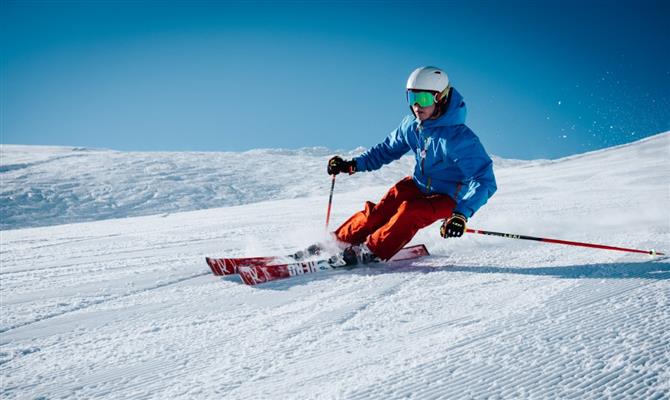 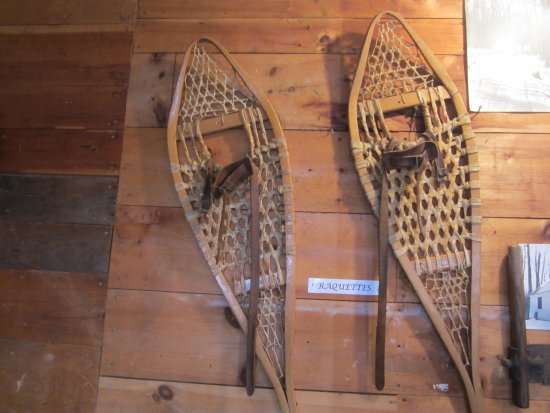 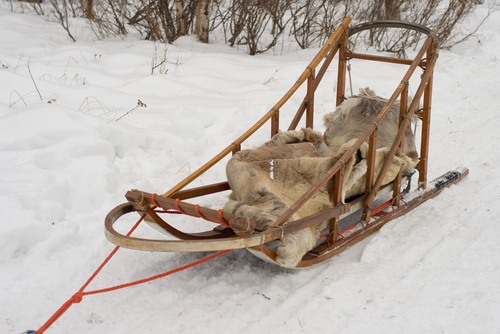 Questão 2Caminhar na neve não é como andar em um solo como o nosso. Explique porque alguns artífícios como esquis, botas, raquetes...podem auxiliar no caminhar. Questão 3            					Temperaturas O quadro acima mostra algumas informações para quatro diferentes cidades durante um período de 24 horas. Em qual cidade é mais provável nevar? (A) Cidade A(B) Cidade B(C) Cidade C(D) Cidade DJustifique sua escolha. Questão 4Embora seja belo em todas as estações, o Monte Fuji alcança o ápice da sua beleza durante a Primavera, onde o seu cume coberto de neve é emoldurado pelas flores de cerejeira. Esse cenário lhe fez ganhar o apelido de Fuji Konohana Sakuahime, que significa “fazendo a flor desabrochar brilhantemente.” 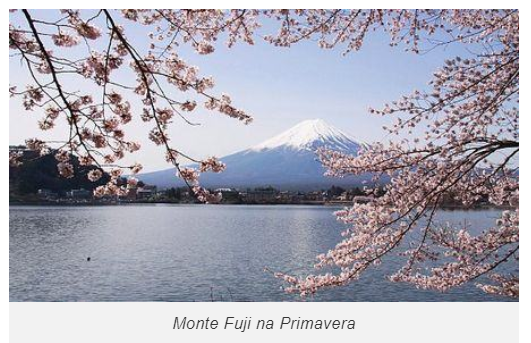 O Monte Fuji está aberto ao público para escaladas somente entre 1º de julho e 27 de agosto, todos os anos. Cerca de 200 000 pessoas escalam o Monte Fuji nesse período. Em média, aproximadamente quantas pessoas escalam o Monte Fuji por dia?  340 710 3400 7100 7400Questão 5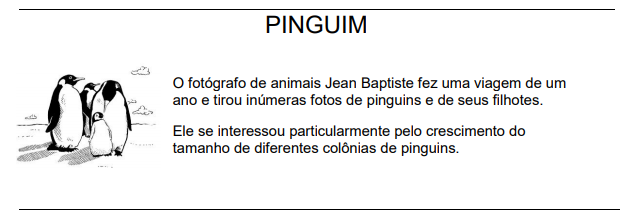 Jean se pergunta como o tamanho de uma colônia de pinguins vai evoluir ao longo dos próximos anos. Para determinar essa evolução, ele levanta as seguintes hipóteses:  No início do ano, a colônia tem 10 000 pinguins (5 000 casais).  Cada casal de pinguins procria um filhote a cada primavera.  No final do ano, 20 % de todos os pinguins (adultos e filhotes) estarão mortos. Ao final do primeiro ano, quantos pinguins (adultos e filhotes) haverá nessa colônia? Número de pinguins: .............................Núvens no céuTemperatura mínimaTemperatura máximaCidade ACidade BCidade CCidade DNãoSimNãoSim10°C20°C-10°C-15°C25°C30°C-1°C5°C